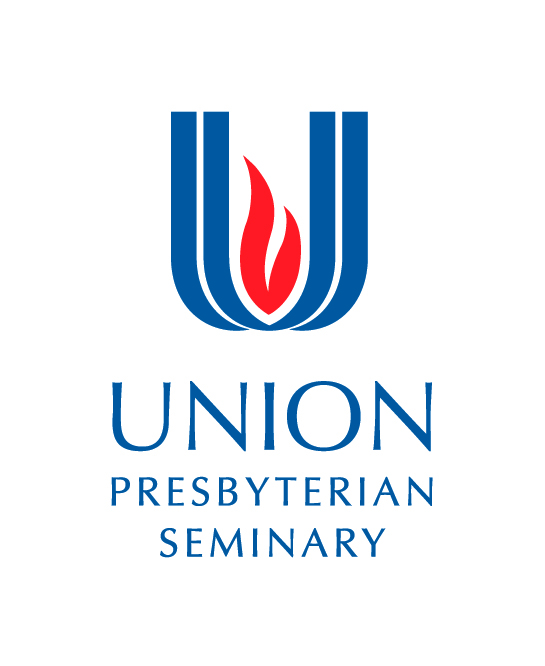 Request for Internship ApprovalRichmond Campus   3401 Brook Rd. Richmond VA  23227dtripodi@upsem.edu 804.278.4220 Charlotte Campus 5141 Sharon Road Charlotte NC  28210schang@upsem.edu   980.636.1681     Last Name:              First Name:           Indicate your "campus." Richmond             Charlotte            BLP            CPENo Course Overlap Policy Students planning to enroll in supervised ministry (parish, non-parish or CPE) must be aware of the faculty policy which states that no student may be enrolled in a course that meets at the same time as any other course.  For the purposes of supervised ministry this means that internship activities may not conflict with other courses in which students are enrolled. Exceptions to this faculty policy require prior approval by the appropriate faculty committee.  Please send any requests for exception to this policy to the instructor in time for forwarding to the committee via the dean for review and decision. Please state in the request any and all times of overlap, and all courses involved in the overlap.Campus Email Address: (Note: SMVPO will use this email for all communications):            What degree program are you enrolled in?  	What course are you taking?  Internship Setting Name:            Internship Setting Denomination (if applicable):             Setting Location (City, State):              Supervisor’s Name:            		Supervisor’s Email Address:            Supervisor’s Phone Number:            Internship Start Date:              Internship End Date (the day you pack your bags & leave!):           Choose from the following options:Academic Year Parish/Non-Parish Internship 		 Fall 3 credit hours                   Spring 3 credit hoursSummer Intensive Parish/Non-Parish Internship 	 Richmond 6 credit hours	Spring II Intensive Parish/Non-Parish Internship		 Charlotte 6 credit-hours	Student-Year-In-Ministry	 6 credit hoursChurch in the World 3 credit hours	 Community Engagement    Evangelism    InterfaithCPE       6 credit hours         For those under care of a denominational committee of oversight:What denomination and committee oversee your candidacy process? (e.g., Presbyterian, Presbytery of the James, United Methodist, Virginia Conference, etc.)Denomination:             	 Committee:             What is the name & email address of your committee contact person?Committee Contact:             		Email Address:            